   ТОС «Рассвет»  с. Лена       7 мая у нас прошел субботник по подготовке территории в центре села, где и находится памятник Кости Зинину и памятник воинам Гражданской войны, востановленными и обновленными руками ТОСовцев, к великому празднику 9 мая! Тосовцы МО "Козьминское" с. Лена (ТОС - "Рассвет" Туробова Лариса ,Дружинина Марина, Варенцова Татьяна, Векшин Виктор и Борис, Векшина Любовь, Наседкина Любовь) приняли активное участие в этом субботнике. 8мая около здания детского сада, где находится и библиотека и Дом Культуры, так же был проведен субботник по облагораживанию территории. 20мая прошел субботник по уборке кладбища.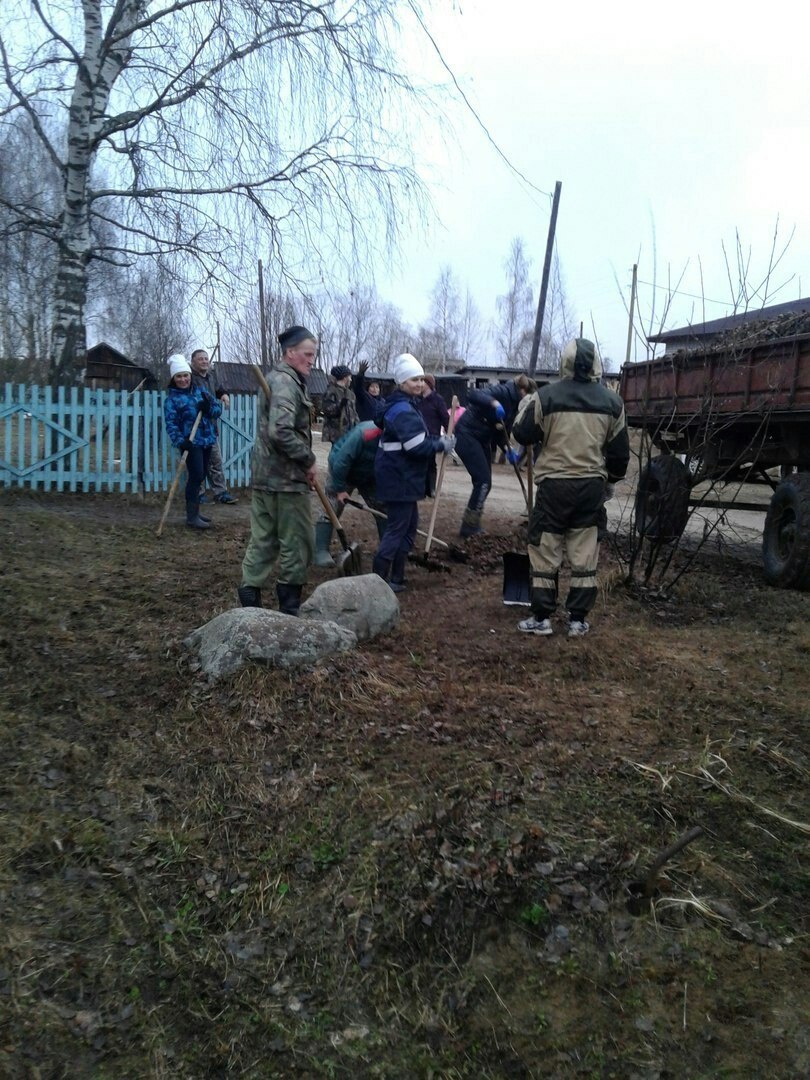 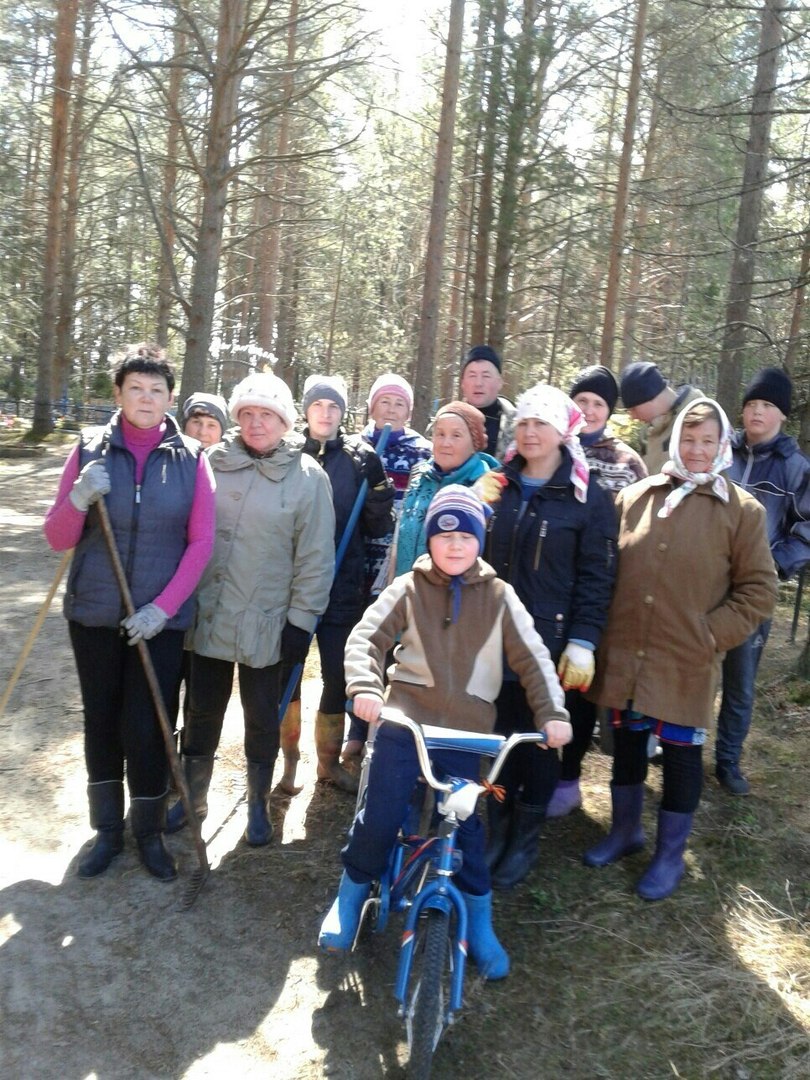 